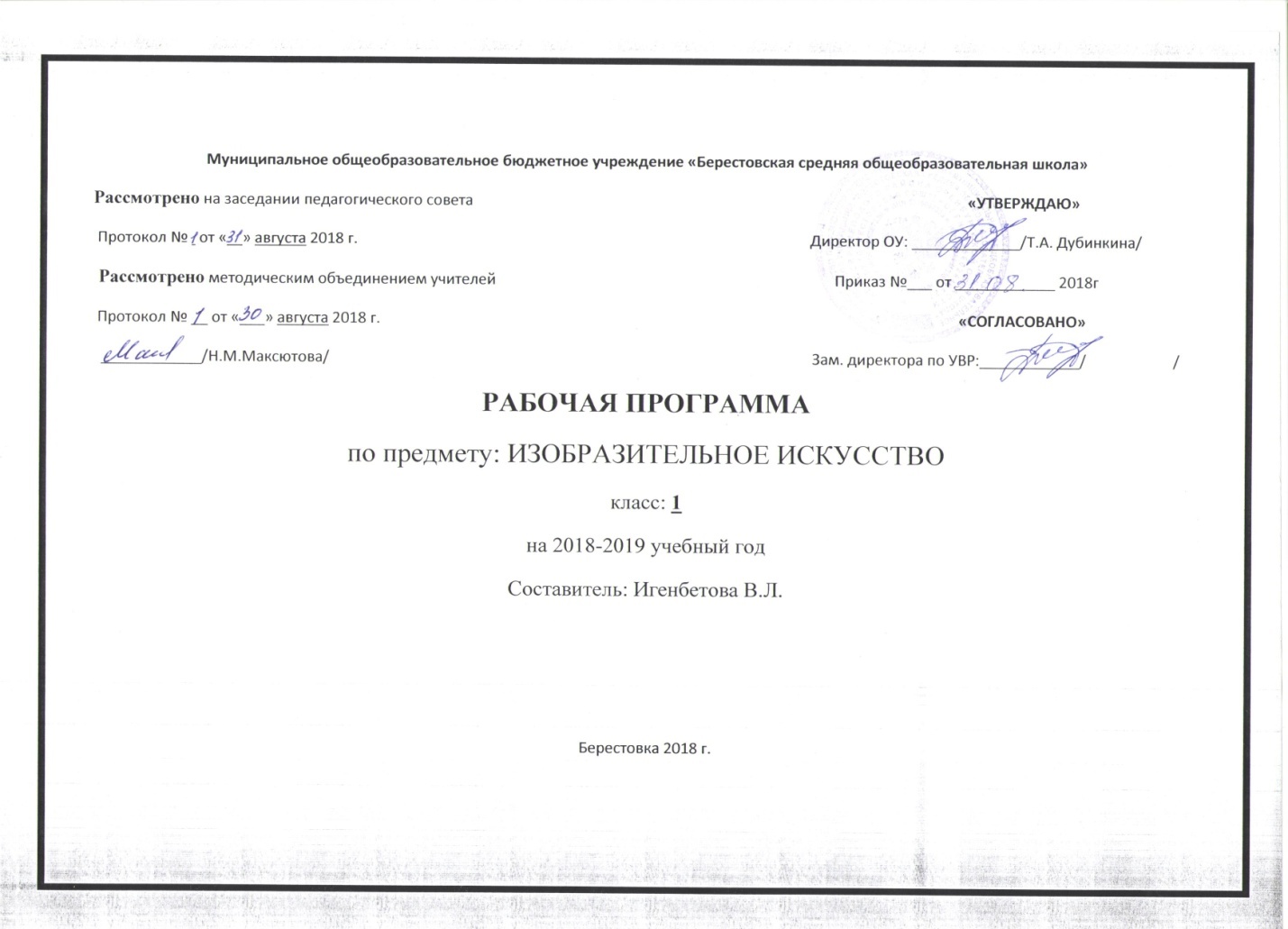 Рабочая  программа по  предмету «Изобразительное искусство» (предметная область  «Искусство») для 1 класса составлена на основе следующих нормативных документов:1.Федеральный закон Российской Федерации от 29.12.2012 г. N 273-ФЗ "Об образовании в Российской Федерации»;2.Федеральный государственный образовательный стандарт начального общего образования,  утвержденный приказом Министерства образования и науки РФ от 06.10. 2009 года № 373 , приказом  Министерства образования и науки РФ от 22.09.2011 №2357 «О внесение изменений в федеральный государственный стандарт начального общего образования, утверждённый приказом  Министерства образования и науки РФ от 06.10. 2009 года № 373»;3. Примерная основная образовательная программа начального общего образования (одобрена решением федерального учебно-методического объединения по общему образованию, протокол от 08.04.2015 № 1/15);4. Порядок организации и осуществления образовательной деятельности по основным общеобразовательным программам – образовательным программам начального общего, основного общего и среднего общего образования, утвержденным приказом Министерства образования и науки Российской Федерации от 30.08.2013 № 10155. Приказ  Министерства образования и науки РФ от 31.03.2014 г. № 253 «Об утверждении федерального перечня учебников, рекомендуемых к использованию при реализации имеющих государственную аккредитацию образовательных программ начального общего, основного общего, среднего общего образования» 6. Приказ министерства образования Оренбургской области от 31.07.2018г. № 01-21/1450«О формировании учебных планов начального общего, основного общего образования в образовательных организациях Оренбургской области в 2018-2019 учебном году»7. Основная образовательная программа ФГОС НОО МОБУ «Берестовская СОШ» Новосергиевского района Оренбургской области8. Учебный план МОБУ «Берестовская СОШ» Новосергиевского района Оренбургской области  на 2018-2019 учебный год.  9. Программы по изобразительному искусству разработанной на основе авторской программы «Изобразительное искусство» (Неменский Б.М, Неменская Л.А., Горячева Н.А., Питерских А.С.).Цели и задачи курса	Изобразительное искусство в начальной школе является базовым предметом. Оно направлено на формирование эмоционально-образного, художественного типа мышления, что является условием становления интеллектуальной и духовной деятельности растущей личности.	Цели курса:воспитаниеэстетических чувств, интереса к изобразительному искусству; обогащение нравственного опыта, представлений о добре и зле; воспитание нравственных чувств, уважения к культуре народов многонациональной России и других стран; готовность и способность выражать и отстаивать свою общественную позицию в искусстве и через искусство;развитиевоображения, желания и умения подходить к любой своей деятельности творчески, способности к восприятию искусства и окружающего мира, умений и навыков сотрудничества в художественной деятельности;освоение первоначальных знаний о пластических искусствах: изобразительных, декоративно-прикладных, архитектуре и дизайне - их роли в жизни человека и общества;овладениеэлементарной художественной грамотой; формирование художественного кругозора и приобретение опыта работы в различных видах художественно-творческой деятельности, разными художественными материалами; совершенствование эстетического вкуса.Задачи обучения:совершенствование эмоционально-образного восприятия произведений искусства и окружающего мира;развитие способности видеть проявление художественной культуры в реальной жизни (музеи, архитектура, дизайн, скульптура и др.);формирование навыков работы с различными художественными материалами.Общая характеристика учебного предметаКурс разработан как целостная система введения в художественную культуру и включает в себя на единой основе изучение всех основных видов пространственных (пластических) искусств. Они изучаются в контексте взаимодействия с другими искусствами, а также в контексте конкретных связей с жизнью общества и человека. Систематизирующим методом является выделение трех основных видов художественной деятельностидля визуальных пространственных искусств: изобразительная художественная деятельность;декоративная художественная деятельность;конструктивная художественная деятельность.Три способа художественного освоения действительности в начальной школе выступают для детей в качестве доступных видов художественной деятельности: изображение, украшение, постройка. Постоянное практическое участие школьников в этих трех видах деятельности позволяет систематически приобщать их к миру искусства.Предмет «Изобразительное искусство» предполагает сотворчество учителя и ученика; диалогичность; четкость поставленных задач и вариативность их решения; освоение традиций художественной культуры и импровизационный поиск личностно значимых смыслов.Основные виды учебной деятельности — практическая художественно-творческая деятельность ученика и восприятие красоты окружающего мира и произведений искусства.Практическая художественно-творческая деятельность (ребенок выступает в роли художника) и деятельность по восприятию искусства (ребенок выступает в роли зрителя, осваивая опыт художественной культуры) имеют творческий характер. Учащиеся осваивают различные художественные материалы, а также художественные техники (аппликация, коллаж, монотипия, лепка, бумажная пластика и др.).Одна из задач — постоянная смена художественных материалов, овладение их выразительными возможностями. Многообразие видов деятельности стимулирует интерес учеников к предмету и является необходимым условием формирования личности каждого.Восприятие произведений искусства предполагает развитие специальных навыков, развитие чувств, а также овладение образным языком искусства. Только в единстве восприятия произведений искусства и собственной творческой практической работы происходит формирование образного художественного мышления детей. Особым видом деятельности учащихся является выполнение творческих проектов и презентаций. Развитие художественно-образного мышления учащихся строится на единстве двух его основ:развитие наблюдательности, т.е. умения вглядываться в явления жизни, и развитие фантазии, т. е. способности на основе развитой наблюдательности строить художественный образ, выражая свое отношение к реальности.Программа «Изобразительное искусство» предусматривает чередование уроков индивидуальногопрактического творчества учащихся и уроков коллективной творческой деятельности.Коллективные формы работы: работа по группам; индивидуально-коллективная работа (каждый выполняет свою часть для общего панно или постройки). Художественная деятельность: изображение на плоскости и в объеме (с натуры, по памяти, по представлению); декоративная и конструктивная работа; восприятие явлений действительности и произведений искусства; обсуждение работ товарищей, результатов коллективного творчества и индивидуальной работы на уроках; изучение художественного наследия; подбор иллюстративного материала к изучаемым темам; прослушивание музыкальных и литературных произведений (народных, классических, современных).Обсуждение детских работ с точки зрения их содержания, выразительности, оригинальности активизирует внимание детей, формирует опыт творческого общения.Периодическая организация выставок дает детям возможность заново увидеть и оценить свои работы, ощутить радость успеха. Выполненные на уроках работы учащихся могут быть использованы как подарки для родных и друзей, могут применяться в оформлении школы.  Описание места учебного предмета в учебном планеНа изучение изобразительного искусства в начальной школе отводится 1 ч в неделю. Курс рассчитан  на 33 ч - в 1 классе  (33 учебные недели).Содержание учебного предмета «Изобразительное искусство» 1 класс (33 ч)Тема первого года обучения: «Ты изображаешь, украшаешь и строишь».Раздел 1: Ты изображаешь. Знакомствос Мастером Изображения – 8 ч.Мастер Изображения учит видеть и изображать. Первичный опыт работы художественными материалами, эстетическая оценка их выразительных возможностей. Пятно, линия, цвет – основные средства изображения. Овладение первичными навыками изображения на плоскости с помощью линии, пятна, цвета. Разноцветные краски. Художники и зрители.Раздел 2: Ты украшаешь.Знакомство с Мастером Украшения – 5 ч.Украшения в природе. Красоту нужно уметь замечать. Люди радуются красоте и украшают мир вокруг себя. Мастер Украшения учит любоваться красотой. Основы понимания роли декоративной художественной деятельности в жизни человека. Мастер Украшения – мастер общения, он организует общение людей, помогая им наглядно выявлять свои роли.Первичный опыт владения художественными материалами и техниками (аппликация, бумагопластика, коллаж, монотипия). Первичный опыт коллективной деятельности.Раздел 3: Ты строишь. Знакомство с Мастером Постройки – 8 ч.Первичные представления о конструктивной художественной деятельности и ее роли в жизни человека. Художественный образ в архитектуре и дизайне.Мастер Постройки – олицетворение конструктивной художественной деятельности. Умение видеть конструкцию формы предмета лежит в основе умения рисовать.Разные типы построек. Первичные умения видеть конструкцию, т. е. построение предмета. Первичный опыт владения художественными материалами и техниками конструирования. Первичный опыт коллективной работы.Раздел 4: Изображение, украшение, постройка всегда помогают друг другу–5ч. Общие начала всех пространственно – визуальных искусств – пятно, линия, цвет в пространстве и на плоскости. Различное использование в разных видах искусства этих элементов языка.Изображение, украшение и постройка – разные стороны работы художника и присутствуют в любом произведении, которое он создает.Наблюдение природы и природных объектов. Эстетическое восприятие природы. Художественно – образное видение окружающего мира.Навыки коллективной творческой деятельности.Учебно – тематический план                                                               Планируемые результаты по курсу «Изобразительное искусство» к концу 1-го года обученияВ результате обучения дети научатся пользоваться художественными материалами и применять главные средства художественной выразительности живописи, графики, скульптуры, декоративно – прикладного искусства в собственной художественно – творческой деятельности. Полученные универсальные учебные действия учащиеся также могут использовать в практической деятельности и повседневной жизни для самостоятельной творческой деятельности, обогащения опыта восприятия произведений изобразительного искусства,  оценки произведений искусства при посещении выставок и художественных музеев искусства.В результате изучения курса «Изобразительное искусство» Первоклассник научится:понимать, что такое деятельность художника (что может изобразить художник – предметы, людей, события; с помощью каких материалов изображает художник – бумага, холст, картон, карандаш, кисть, краски и пр.);различать основные (красный, синий, желтый) и составные (оранжевый, зеленый, фиолетовый, коричневый) цвета;различать теплые (красный, желтый, оранжевый) и холодные (синий, голубой, фиолетовый) цвета;узнавать отдельные произведения выдающихся отечественных и зарубежных художников, называть их авторов;сравнивать различные виды изобразительного искусства (графики, живописи, декоративно – прикладного искусства, скульптуры и архитектуры);использовать художественные материалы (гуашь, акварель, цветные карандаши, бумагу);применять основные средства художественной выразительности в рисунке, живописи и скульптуре (с натуры, по памяти и воображению); в декоративных работах – иллюстрациях к произведениям литературы и музыки;пользоваться простейшими приемами лепки (пластилин, глина);выполнять простейшие композиции из бумаги.Первоклассник получит возможность научиться:использовать приобретенные знания и умения в практической деятельности и повседневной жизни, для самостоятельной творческой деятельности;воспринимать произведения изобразительного искусства разных жанров;оценивать произведения искусства (выражение собственного мнения) при посещение выставок, музеев изобразительного искусства, народного творчества и др.;применять практические навыки выразительного использования линии и штриха, пятна, цвета, формы, пространства в процессе создания композиции. Ожидаемые результаты формирования УУД к концу 1-го года обученияЛичностными результатами» является формирование следующих умений:учебно-познавательный интерес к новому учебному материалу и способам решения новой задачи; основы экологической культуры: принятие ценности природного мира;ориентация на понимание причин успеха в учебной деятельности, в том числе на самоанализ и самоконтроль результата, на анализ соответствия результатов требованиям конкретной задачи;способность к самооценке на основе критериев успешности учебной деятельности.Метапредметные результаты:Регулятивные УУД:учитывать выделенные учителем ориентиры действия в новом учебном материале в сотрудничестве с учителем;планировать свои действия в соответствии с поставленной задачей и условиями её реализации, в том числе во внутреннем плане;адекватно воспринимать предложения и оценку учителей, товарищей, родителей и других людей.Познавательные УУД:строить сообщения в устной и письменной форме;ориентироваться на разнообразие способов решения задач;строить рассуждения в форме связи простых суждений об объекте, его строении, свойствах и связях;Коммуникативные УУД:допускать возможность существования у людей различных точек зрения, в том числе не совпадающих с его собственной, и ориентироваться на позицию партнёра в общении и взаимодействии;формулировать собственное мнение и позицию; ·задавать вопросы;использовать речь для регуляции своего действия.Предметными результатами изучения изобразительного искусства являются формирование следующих умений:	Обучающийся научится: различать основные виды художественной деятельности (рисунок, живопись, скульптура, художественное конструирование и дизайн, декоративно-прикладное искусство) и участвовать в художественно-творческой деятельности, используя различные художественные материалы и приёмы работы с ними для передачи собственного замысла;узнавать отдельные произведения выдающихся художников и народных мастеров;различать основные и составные, тёплые и холодные цвета; изменять их эмоциональную напряжённость с помощью смешивания с белой и чёрной красками; использовать их для передачи художественного замысла в собственной учебно-творческой деятельности;различать основные и смешанные цвета, элементарные правила их смешивания;различать эмоциональное значение тёплых и холодных тонов;организовывать своё рабочее место, пользоваться кистью, красками, палитрой; ножницами;передавать в рисунке простейшую форму, основной цвет предметов;составлять композиции с учётом замысла;конструировать из бумаги на основе техники оригами, гофрирования, сминания, сгибания;конструировать из ткани на основе скручивания и связывания;конструировать из природных материалов;пользоваться простейшими приёмами лепки. 	Обучающийся получит возможность:усвоить основы трех видов художественной деятельности: изображение на плоскости и в объеме; постройка или художественное конструирование на плоскости , в объеме и пространстве; украшение или декоративная деятельность с использованием различных художественных материалов;участвовать в художественно-творческой деятельности, используя различные художественные материалы и приёмы работы с ними для передачи собственного замысла;приобрести первичные навыки художественной работы в следующих видах искусства: живопись, графика, скульптура, дизайн, декоративно-прикладные и народные формы искусства;развивать фантазию, воображение;приобрести навыки художественного восприятия различных видов искусства;научиться анализировать произведения искусства;приобрести первичные навыки изображения предметного мира, изображения растений и животных;приобрести навыки общения через выражение художественного смысла, выражение эмоционального состояния, своего отношения в творческой художественной деятельности и при восприятии произведений искусства и творчества своих товарищей. Календарно-тематическое планирование по изобразительному искусству 1 класс Система оценки планируемых результатов.Форма организации занятий – урок.Методы обучения, используемые на уроках изобразительного искусства:словесные (беседа, сообщение), наглядные (использование таблиц, схем и т.д.), практические, метод проблемного обучения,методы стимулирования интереса к учению (познавательные игры, учебные дискуссии, создание эмоционально-нравственных ситуаций),методы  самоконтроля.Описание материально-технического обеспечения образовательного процесса. Учебно-методическое обеспечениеПрограмма:Программа «Изобразительное искусство» (Неменский Б.М, Неменская Л.А., Горячева Н.А., Питерских А.С.).Учебники и рабочие тетрадиН.А. Горяева, Л.А. Неменская, А.С. Питерских и др. Изобразительное искусство. Искусство вокруг нас. 1 – 4 класс : учебник для общеобразовательных учреждений.  Под редакцией Б.М.Неменского.- М.: Просвещение, 2015.Твоя мастерская: Рабочая тетрадь для 1 – 4  классов начальной школы. Под редакцией Б.М.Неменского. – М.: Просвещение, 2015.Учебно-методические пособия для учителя:Изобразительное искусство. Методическое пособие. 1-4 классы. Б.М. Неменский , Е.И. Коротеева и др.; под ред. Б.М. Неменского. – М.: Просвещение, 2015.Уроки изобразительного искусства. Поурочные разработки. 1- 4 классы.Список используемой литературы:Абрамова М. А. Беседы и дидактические игры на уроках по изобразительному искусству: 1-4 кл. – М.: Гуманит. изд. центр ВЛАДОС, 2002Казначеева С.А., Бондарева С.А. Изобразительное искусство. Развитие цветового восприятия у школьников. Описание опыта, конспекты уроков. 1-6 классы. – Волгоград, изд. «Учитель», 2009Степанчук З.А., Степанчук О.А. изобразительное искусство 1-8 классы. Опыт творческой деятельности школьников. - Волгоград: Учитель, 2009Лободина Н.В., Павлова О.В. Олимпиадные задания. Изобразительное искусство 1-4 классы. - Волгоград: Учитель, 2010Неменский Б. М., Неменская Л. А., Коротеева Е. И. Изобразительное искусство: 1-4 кл.: методическое пособие. – 3-е изд. – М.: Просвещение, 2008.Павлова О. В. Изобразительное искусство в начальной школе: обучение приемам художественно-творческой деятельности. – Волгоград: Учитель, 2008	1 класс (33 ч.)	1 класс (33 ч.)1. Ты изображаешь. Знакомствос Мастером Изображения.8 ч.2. Ты украшаешь. Знакомство с Мастером Украшения 8 ч.3. Ты строишь Знакомство с Мастером Постройки 11 ч.4. Изображение, украшение, постройка всегда помогают друг другу 6 ч.Итого:33 ч.№ п/пКол – во часовТемаПланируемые результатыПланируемые результатыПланируемые результатыФорма контроляДатаДата№ п/пКол – во часовТемаПредметныеМетапредметныеЛичностныеФорма контроляпланфактТы изображаешь. Знакомство с Мастером Изображения  (8 ч.).Ты изображаешь. Знакомство с Мастером Изображения  (8 ч.).Ты изображаешь. Знакомство с Мастером Изображения  (8 ч.).Ты изображаешь. Знакомство с Мастером Изображения  (8 ч.).Ты изображаешь. Знакомство с Мастером Изображения  (8 ч.).Ты изображаешь. Знакомство с Мастером Изображения  (8 ч.).Ты изображаешь. Знакомство с Мастером Изображения  (8 ч.).Ты изображаешь. Знакомство с Мастером Изображения  (8 ч.).Ты изображаешь. Знакомство с Мастером Изображения  (8 ч.).1.1Изображения  всюду  вокруг  нас. Урок-экскурсия.Изображения в жизни человека. Обучающийся научится: находить в окружающей действительности изображения, сделанные художниками.Познавательные УУД:- овладеть умением творческого видения с позиций художника, т.е. умением сравнивать, анализировать, выделять главное, обобщать;- стремиться к освоению новых знаний и умений, к достижению более высоких и оригинальных творческих результатов.Коммуникативные УУД:- овладеть умением вести диалог, распределять функции и роли в процессе выполнения коллективной творческой работы.Регулятивные УУД:- уметь планировать и грамотно осуществлять учебные действия в соответствии с поставленной задачей; - находить варианты решения различных художественно-творческих задач;- уметь организовать место занятий.- уважительно относиться к культуре и искусству других народов нашей страны и мира в целом;- понимать роли культуры и  искусства в жизни человека;- уметь наблюдать и фантазировать при создании образных форм;- иметь эстетическую потребность в общении с  природой, в творческом  отношении к окружающему миру,  в самостоятельной практической творческой деятельности.Текущий2. 1Мастер Изображения учит видеть. Урок-играЗнакомство с понятием «форма».Обучающийся научится: рассматривать красоту в обыкновенных явлениях природы и рассуждать об увиденном;выявлять геометрическую форму простого плоского тела (листьев).Обучающийся получит возможность: сравнивать различные листья на основе выявления их геометрических форм.Познавательные УУД:- овладеть умением творческого видения с позиций художника, т.е. умением сравнивать, анализировать, выделять главное, обобщать;- стремиться к освоению новых знаний и умений, к достижению более высоких и оригинальных творческих результатов.Коммуникативные УУД:- овладеть умением вести диалог, распределять функции и роли в процессе выполнения коллективной творческой работы.Регулятивные УУД:- уметь планировать и грамотно осуществлять учебные действия в соответствии с поставленной задачей; - находить варианты решения различных художественно-творческих задач;- уметь организовать место занятий.- уважительно относиться к культуре и искусству других народов нашей страны и мира в целом;- понимать роли культуры и  искусства в жизни человека;- уметь наблюдать и фантазировать при создании образных форм;- иметь эстетическую потребность в общении с  природой, в творческом  отношении к окружающему миру,  в самостоятельной практической творческой деятельности.Текущий3. 1Изображать можно   пятном. Урок- игра. Пятно как способ изображения на плоскости. Образ на плоскости. Обучающийся научится: соотносить форму пятна с опытом зрительных впечатлений;воспринимать и анализировать  изображения на основе пятна в иллюстрациях художников к детским книгам.Обучающийся получит возможность: овладевать первичными навыками изображения на плоскости с помощью пятна, навыками работы кистью и краской.Познавательные УУД:- овладеть умением творческого видения с позиций художника, т.е. умением сравнивать, анализировать, выделять главное, обобщать;- стремиться к освоению новых знаний и умений, к достижению более высоких и оригинальных творческих результатов.Коммуникативные УУД:- овладеть умением вести диалог, распределять функции и роли в процессе выполнения коллективной творческой работы.Регулятивные УУД:- уметь планировать и грамотно осуществлять учебные действия в соответствии с поставленной задачей; - находить варианты решения различных художественно-творческих задач;- уметь организовать место занятий.- уважительно относиться к культуре и искусству других народов нашей страны и мира в целом;- понимать роли культуры и  искусства в жизни человека;- уметь наблюдать и фантазировать при создании образных форм;- иметь эстетическую потребность в общении с  природой, в творческом  отношении к окружающему миру,  в самостоятельной практической творческой деятельности.Групповой4.1Изображать   можно в объеме. Урок-экскурсия.  Объемные изображения. Обучающийся научится: находить выразительно -  образные объемы в природе (облака, камни, коряги, плоды);воспринимать выразительность большой формы в скульптурных изображениях, наглядно сохраняющих образ исходного природного материала Обучающийся получит возможность: овладевать первичными навыками изображения в объеме.Познавательные УУД:- овладеть умением творческого видения с позиций художника, т.е. умением сравнивать, анализировать, выделять главное, обобщать;- стремиться к освоению новых знаний и умений, к достижению более высоких и оригинальных творческих результатов.Коммуникативные УУД:- овладеть умением вести диалог, распределять функции и роли в процессе выполнения коллективной творческой работы.Регулятивные УУД:- уметь планировать и грамотно осуществлять учебные действия в соответствии с поставленной задачей; - находить варианты решения различных художественно-творческих задач;- уметь организовать место занятий.- уважительно относиться к культуре и искусству других народов нашей страны и мира в целом;- понимать роли культуры и  искусства в жизни человека;- уметь наблюдать и фантазировать при создании образных форм;- иметь эстетическую потребность в общении с  природой, в творческом  отношении к окружающему миру,  в самостоятельной практической творческой деятельности.Текущий5.1Изображать можно линией. Урок-игра. Знакомство с понятиями «линия» и «плоскость». Обучающийся научится: овладевать первичными навыками изображения на плоскости с помощью линии, навыками работы графическими материалами (черный фломастер, простой карандаш, гелевая ручка).Обучающийся получит возможность: находить и наблюдать линии и их ритм в природе.Познавательные УУД: - находить и наблюдать линии и их ритм в природе;- сравнивать цвет с вызываемыми им предметными ассоциациями (что бывает красным, желтым и т. д.), -приводить примеры, - осуществлятьвозможности краски в процессе создания различных цветовых пятен, смешений и наложений цветовых пятен при создании красочных ковриков; объективно оценивать выставку творческих работ одноклассников.Коммуникативные УУД:последовательно и полно передавать партнерам информацию с помощью линейных изображений;рефлексия своих действий; формулировать собственное мнение и позицию при изображении радости и грусти; учитывать разные мнения при обсуждении выставки, задавать вопросы по содержанию произведений художников (В. Васнецов, М. Врубель, Н. Рерих, В. Ван Гог и др.).Регулятивные УУД:самостоятельно адекватно оценивать правильность выполнения действий; ориентация на образец и правило выполнения задания; формулировать и удерживать учебную задачу.- Адекватная мотивация учебной деятельности.Умение использовать адекватные выразит. средства при общении;уметь наблюдать и фантазировать при создании образных форм;- иметь эстетическую потребность в общении с  природой, в творческом  отношении к окружающему миру,  в самостоятельной практической творческой деятельности.Текущий6.1Разноцветные краски. Урок-игра.Знакомство с цветом. Краски гуашь.Цвет. Обучающийся научится: Овладевать первичными навыками работы гуашью. Соотносить цвет с  предмет. ассоциациями (что бывает красным, желтым и т. д.)Обучающийся получит возможность: Экспериментиро-вать, исследовать возможности краски в процессе создания различных цветовых пятен, смешений и наложений цветовых пятен Познавательные УУД: - находить и наблюдать линии и их ритм в природе;- сравнивать цвет с вызываемыми им предметными ассоциациями (что бывает красным, желтым и т. д.), -приводить примеры, - осуществлятьвозможности краски в процессе создания различных цветовых пятен, смешений и наложений цветовых пятен при создании красочных ковриков; объективно оценивать выставку творческих работ одноклассников.Коммуникативные УУД:последовательно и полно передавать партнерам информацию с помощью линейных изображений;рефлексия своих действий; формулировать собственное мнение и позицию при изображении радости и грусти; учитывать разные мнения при обсуждении выставки, задавать вопросы по содержанию произведений художников (В. Васнецов, М. Врубель, Н. Рерих, В. Ван Гог и др.).Регулятивные УУД:самостоятельно адекватно оценивать правильность выполнения действий; ориентация на образец и правило выполнения задания; формулировать и удерживать учебную задачу.- Адекватная мотивация учебной деятельности.Умение использовать адекватные выразит. средства при общении;уметь наблюдать и фантазировать при создании образных форм;- иметь эстетическую потребность в общении с  природой, в творческом  отношении к окружающему миру,  в самостоятельной практической творческой деятельности.Текущий7.1Изображать можно и то, что невидимо (настроение) Урок-экскурсия.Обучающийся научится: соотносить восприятие цвета со своими чувствами и эмоциями. Осознавать, что изображать можно не только предметный мир, но и мир наших чувств (радость или грусть, удивление) Познавательные УУД: - находить и наблюдать линии и их ритм в природе;- сравнивать цвет с вызываемыми им предметными ассоциациями (что бывает красным, желтым и т. д.), -приводить примеры, - осуществлятьвозможности краски в процессе создания различных цветовых пятен, смешений и наложений цветовых пятен при создании красочных ковриков; объективно оценивать выставку творческих работ одноклассников.Коммуникативные УУД:последовательно и полно передавать партнерам информацию с помощью линейных изображений;рефлексия своих действий; формулировать собственное мнение и позицию при изображении радости и грусти; учитывать разные мнения при обсуждении выставки, задавать вопросы по содержанию произведений художников (В. Васнецов, М. Врубель, Н. Рерих, В. Ван Гог и др.).Регулятивные УУД:самостоятельно адекватно оценивать правильность выполнения действий; ориентация на образец и правило выполнения задания; формулировать и удерживать учебную задачу.- Адекватная мотивация учебной деятельности.Умение использовать адекватные выразит. средства при общении;уметь наблюдать и фантазировать при создании образных форм;- иметь эстетическую потребность в общении с  природой, в творческом  отношении к окружающему миру,  в самостоятельной практической творческой деятельности.Фронтальный8.1Художники и зрители (обобщение темы). Цвет и краски в картинах художников.Обучающийся научится: Обсуждать и анализировать работы одноклассников с позиций творческих задач данной темы, с точки зрения содержания и средств его выражения.Воспринимать и эмоционально оценивать выставку творческих работ одноклассников. Эмоционально оценивать, отвечать на вопросы по содержанию произведений художников.  Познавательные УУД: - находить и наблюдать линии и их ритм в природе;- сравнивать цвет с вызываемыми им предметными ассоциациями (что бывает красным, желтым и т. д.), -приводить примеры, - осуществлятьвозможности краски в процессе создания различных цветовых пятен, смешений и наложений цветовых пятен при создании красочных ковриков; объективно оценивать выставку творческих работ одноклассников.Коммуникативные УУД:последовательно и полно передавать партнерам информацию с помощью линейных изображений;рефлексия своих действий; формулировать собственное мнение и позицию при изображении радости и грусти; учитывать разные мнения при обсуждении выставки, задавать вопросы по содержанию произведений художников (В. Васнецов, М. Врубель, Н. Рерих, В. Ван Гог и др.).Регулятивные УУД:самостоятельно адекватно оценивать правильность выполнения действий; ориентация на образец и правило выполнения задания; формулировать и удерживать учебную задачу.- Адекватная мотивация учебной деятельности.Умение использовать адекватные выразит. средства при общении;уметь наблюдать и фантазировать при создании образных форм;- иметь эстетическую потребность в общении с  природой, в творческом  отношении к окружающему миру,  в самостоятельной практической творческой деятельности.ТематическийТы украшаешь. Знакомство с Мастером Украшения (8 ч.)Ты украшаешь. Знакомство с Мастером Украшения (8 ч.)Ты украшаешь. Знакомство с Мастером Украшения (8 ч.)Ты украшаешь. Знакомство с Мастером Украшения (8 ч.)Ты украшаешь. Знакомство с Мастером Украшения (8 ч.)Ты украшаешь. Знакомство с Мастером Украшения (8 ч.)Ты украшаешь. Знакомство с Мастером Украшения (8 ч.)Ты украшаешь. Знакомство с Мастером Украшения (8 ч.)Ты украшаешь. Знакомство с Мастером Украшения (8 ч.)9.1Мир полон украшений. Украшения в окружающей действительности. Обучающийся научится: находить примеры декоративных  украшений в окружающей действительности (в школе, дома, на улице); наблюдать и оценивать украшения в природе;видеть неожиданную красоту в неброских, на первый взгляд незаметных, деталях природы, любоваться красотой природы. Познавательные УУД:- овладеть умением творческого видения с позиций художника, т.е. умением сравнивать, анализировать, выделять главное, обобщать;- стремиться к освоению новых знаний и умений, к достижению более высоких и оригинальных творческих результатов.Коммуникативные УУД:- овладеть умением вести диалог, распределять функции и роли в процессе выполнения коллективной творческой работы;- использовать средства информационных технологий для решения различных учебно-творческих задач в процессе поиска дополнительного изобразительного материала, выполнение творческих проектов отдельных упражнений по живописи, графике, моделированию и т.д.; - владеть навыками коллективной деятельности в процессе совместной творческой работы в команде одноклассников под руководством учителя.Регулятивные УУД:- уметь планировать и грамотно осуществлять учебные действия в соответствии с поставленной задачей, - находить варианты решения различных художественно- творческих задач;- уметь рационально строить самостоятельную творческую деятельность, -уметь организовать место занятий.- уважительно относиться к культуре и искусству других народов нашей страны и мира в целом;- понимать роли культуры и  искусства в жизни человека;- уметь наблюдать и фантазировать при создании образных форм;- иметь эстетическую потребность в общении с  природой, в творческом  отношении к окружающему миру,  в самостоятельной практической творческой деятельности;- уметь сотрудничать с товарищами в процессе совместной деятельности, соотносить свою часть работы с общим замыслом;- уметь обсуждать и анализировать собственную  художественную деятельность  и работу одноклассников с позиций творческих задач данной темы, с точки зрения содержания и средств его выражения.Текущий10.1Красоту надо уметь замечать.  Обучающийся научится: находить природные узоры (сережки на ветке, кисть ягод, иней и т. д.) и любоваться ими, выражать в беседе свои впечатления,разглядывать узоры и формы, созданные природой, интерпретировать их в собственных изображениях и украшениях;осваивать простые приемы работы в технике плоскостной и объемной аппликации, живописной и графической росписи, монотипии и т. д.Познавательные УУД:- овладеть умением творческого видения с позиций художника, т.е. умением сравнивать, анализировать, выделять главное, обобщать;- стремиться к освоению новых знаний и умений, к достижению более высоких и оригинальных творческих результатов.Коммуникативные УУД:- овладеть умением вести диалог, распределять функции и роли в процессе выполнения коллективной творческой работы;- использовать средства информационных технологий для решения различных учебно-творческих задач в процессе поиска дополнительного изобразительного материала, выполнение творческих проектов отдельных упражнений по живописи, графике, моделированию и т.д.; - владеть навыками коллективной деятельности в процессе совместной творческой работы в команде одноклассников под руководством учителя.Регулятивные УУД:- уметь планировать и грамотно осуществлять учебные действия в соответствии с поставленной задачей, - находить варианты решения различных художественно- творческих задач;- уметь рационально строить самостоятельную творческую деятельность, -уметь организовать место занятий.- уважительно относиться к культуре и искусству других народов нашей страны и мира в целом;- понимать роли культуры и  искусства в жизни человека;- уметь наблюдать и фантазировать при создании образных форм;- иметь эстетическую потребность в общении с  природой, в творческом  отношении к окружающему миру,  в самостоятельной практической творческой деятельности;- уметь сотрудничать с товарищами в процессе совместной деятельности, соотносить свою часть работы с общим замыслом;- уметь обсуждать и анализировать собственную  художественную деятельность  и работу одноклассников с позиций творческих задач данной темы, с точки зрения содержания и средств его выражения.Групповой111Узоры на крыльях.(Украшение крыльев бабочек)Обучающийся научится: находить орнаментальные украшения в предметном окружении человека, в предметах, созданных человеком.Рассматривать орнаменты, находить в них природные мотивы и геометрические мотивы.Познавательные УУД:- овладеть умением творческого видения с позиций художника, т.е. умением сравнивать, анализировать, выделять главное, обобщать;- стремиться к освоению новых знаний и умений, к достижению более высоких и оригинальных творческих результатов.Коммуникативные УУД:- овладеть умением вести диалог, распределять функции и роли в процессе выполнения коллективной творческой работы;- использовать средства информационных технологий для решения различных учебно-творческих задач в процессе поиска дополнительного изобразительного материала, выполнение творческих проектов отдельных упражнений по живописи, графике, моделированию и т.д.; - владеть навыками коллективной деятельности в процессе совместной творческой работы в команде одноклассников под руководством учителя.Регулятивные УУД:- уметь планировать и грамотно осуществлять учебные действия в соответствии с поставленной задачей, - находить варианты решения различных художественно- творческих задач;- уметь рационально строить самостоятельную творческую деятельность, -уметь организовать место занятий.- уважительно относиться к культуре и искусству других народов нашей страны и мира в целом;- понимать роли культуры и  искусства в жизни человека;- уметь наблюдать и фантазировать при создании образных форм;- иметь эстетическую потребность в общении с  природой, в творческом  отношении к окружающему миру,  в самостоятельной практической творческой деятельности;- уметь сотрудничать с товарищами в процессе совместной деятельности, соотносить свою часть работы с общим замыслом;- уметь обсуждать и анализировать собственную  художественную деятельность  и работу одноклассников с позиций творческих задач данной темы, с точки зрения содержания и средств его выражения.Групповой121Красивые рыбы.Обучающийся научится: видеть красоту разнообразных поверхностей; украшать рыбок узорами чешуи в технике монотипии Материал разной фактуры. Коллаж.Познавательные УУД:- овладеть умением творческого видения с позиций художника, т.е. умением сравнивать, анализировать, выделять главное, обобщать;- стремиться к освоению новых знаний и умений, к достижению более высоких и оригинальных творческих результатов.Коммуникативные УУД:- овладеть умением вести диалог, распределять функции и роли в процессе выполнения коллективной творческой работы;- использовать средства информационных технологий для решения различных учебно-творческих задач в процессе поиска дополнительного изобразительного материала, выполнение творческих проектов отдельных упражнений по живописи, графике, моделированию и т.д.; - владеть навыками коллективной деятельности в процессе совместной творческой работы в команде одноклассников под руководством учителя.Регулятивные УУД:- уметь планировать и грамотно осуществлять учебные действия в соответствии с поставленной задачей, - находить варианты решения различных художественно- творческих задач;- уметь рационально строить самостоятельную творческую деятельность, -уметь организовать место занятий.Текущий13.1Украшение птиц.Обучающийся научится: рассматривать изображения сказочных героев в детских книгах;анализировать украшения как знаки, помогающие узнавать героев и характеризующие их.Познавательные УУД:- овладеть умением творческого видения с позиций художника, т.е. умением сравнивать, анализировать, выделять главное, обобщать;- стремиться к освоению новых знаний и умений, к достижению более высоких и оригинальных творческих результатов.Коммуникативные УУД:- овладеть умением вести диалог, распределять функции и роли в процессе выполнения коллективной творческой работы;- использовать средства информационных технологий для решения различных учебно-творческих задач в процессе поиска дополнительного изобразительного материала, выполнение творческих проектов отдельных упражнений по живописи, графике, моделированию и т.д.; - владеть навыками коллективной деятельности в процессе совместной творческой работы в команде одноклассников под руководством учителя.Регулятивные УУД:- уметь планировать и грамотно осуществлять учебные действия в соответствии с поставленной задачей, - находить варианты решения различных художественно- творческих задач;- уметь рационально строить самостоятельную творческую деятельность, -уметь организовать место занятий.Текущий141Узоры, которые создали люди.Обучающийся научится: придумывать свой орнамент; образно, свободно писать красками и кистью эскиз на листе бумаг.Познавательные УУД:- овладеть умением творческого видения с позиций художника, т.е. умением сравнивать, анализировать, выделять главное, обобщать;- стремиться к освоению новых знаний и умений, к достижению более высоких и оригинальных творческих результатов.Коммуникативные УУД:- овладеть умением вести диалог, распределять функции и роли в процессе выполнения коллективной творческой работы;- использовать средства информационных технологий для решения различных учебно-творческих задач в процессе поиска дополнительного изобразительного материала, выполнение творческих проектов отдельных упражнений по живописи, графике, моделированию и т.д.; - владеть навыками коллективной деятельности в процессе совместной творческой работы в команде одноклассников под руководством учителя.Регулятивные УУД:- уметь планировать и грамотно осуществлять учебные действия в соответствии с поставленной задачей, - находить варианты решения различных художественно- творческих задач;- уметь рационально строить самостоятельную творческую деятельность, -уметь организовать место занятий.Текущий151Как украшает себя человек.Обучающийся научится:узнавать и изображать сказочных персонажей по свойственным им украшениямПознавательные УУД:- овладеть умением творческого видения с позиций художника, т.е. умением сравнивать, анализировать, выделять главное, обобщать;- стремиться к освоению новых знаний и умений, к достижению более высоких и оригинальных творческих результатов.Коммуникативные УУД:- овладеть умением вести диалог, распределять функции и роли в процессе выполнения коллективной творческой работы;- использовать средства информационных технологий для решения различных учебно-творческих задач в процессе поиска дополнительного изобразительного материала, выполнение творческих проектов отдельных упражнений по живописи, графике, моделированию и т.д.; - владеть навыками коллективной деятельности в процессе совместной творческой работы в команде одноклассников под руководством учителя.Регулятивные УУД:- уметь планировать и грамотно осуществлять учебные действия в соответствии с поставленной задачей, - находить варианты решения различных художественно- творческих задач;- уметь рационально строить самостоятельную творческую деятельность, -уметь организовать место занятий.Текущий161Мастер Украшения помогает сделать праздник (обобщение темы)Обучающийся научится создавать несложные новогодние украшения из цветной бумаги (гирлянды, елочные игрушки, карнавальные головные уборы);выделять и соотносить деятельность по изображению и украшению, определять их роль в создании новогодних украшений.Познавательные УУД:- овладеть умением творческого видения с позиций художника, т.е. умением сравнивать, анализировать, выделять главное, обобщать;- стремиться к освоению новых знаний и умений, к достижению более высоких и оригинальных творческих результатов.Коммуникативные УУД:- овладеть умением вести диалог, распределять функции и роли в процессе выполнения коллективной творческой работы;- использовать средства информационных технологий для решения различных учебно-творческих задач в процессе поиска дополнительного изобразительного материала, выполнение творческих проектов отдельных упражнений по живописи, графике, моделированию и т.д.; - владеть навыками коллективной деятельности в процессе совместной творческой работы в команде одноклассников под руководством учителя.Регулятивные УУД:- уметь планировать и грамотно осуществлять учебные действия в соответствии с поставленной задачей, - находить варианты решения различных художественно- творческих задач;- уметь рационально строить самостоятельную творческую деятельность, -уметь организовать место занятий.ТематическийТы строишь Знакомство с Мастером Постройки (11 ч.)Ты строишь Знакомство с Мастером Постройки (11 ч.)Ты строишь Знакомство с Мастером Постройки (11 ч.)Ты строишь Знакомство с Мастером Постройки (11 ч.)Ты строишь Знакомство с Мастером Постройки (11 ч.)Ты строишь Знакомство с Мастером Постройки (11 ч.)Ты строишь Знакомство с Мастером Постройки (11 ч.)Ты строишь Знакомство с Мастером Постройки (11 ч.)Ты строишь Знакомство с Мастером Постройки (11 ч.)17-182Постройки в нашей жизниОбучающийся научится рассматривать и сравнивать, различные архитектурные постройки, иллюстрации из детских книг с изображением жилищ, предметов современного дизайна с целью развития наблюдательности и представлений о многообразии и выразительности конструктивных пространственных форм.Познавательные УУД:- овладеть умением творческого видения с позиций художника, т.е. умением сравнивать, анализировать, выделять главное, обобщать;- стремиться к освоению новых знаний и умений, к достижению более высоких и оригинальных творческих результатов.Коммуникативные УУД:- овладеть умением вести диалог, распределять функции и роли в процессе выполнения коллективной творческой работы;- использовать средства информационных технологий для решения различных учебно-творческих задач в процессе поиска дополнительного изобразительного материала, выполнение творческих проектов отдельных упражнений по живописи, графике, моделированию и т.д.; - владеть навыками коллективной деятельности в процессе совместной творческой работы в команде одноклассников под руководством учителя;Регулятивные УУД:- уметь планировать и грамотно осуществлять учебные действия в соответствии с поставленной задачей, - находить варианты решения различных художественно-творческих задач;- уметь рационально строить самостоятел. творческую деятельность, -уметь организовать место занятий.- Уважительно относиться к культуре и искусству других народов нашей страны и мира в целом;- понимать роли культуры и  искусства в жизни человека;- уметь наблюдать и фантазировать при создании образных форм;- иметь эстетическую потребность в общении с  природой, в творческом  отношении к окружающему миру,  в самостоят. практической творческой деятельности;- уметь сотрудничать с товарищами в процессе совместной деятельности, соотносить свою часть работы с общим замыслом;- уметь обсуждать и анализировать собственную  художественную деятельность  и работу одноклассников с позиций творческих задач данной темы, с точки зрения содержания и средств его выражения.Текущий19.1Дома бывают разнымиОбучающийся научится: соотносить внешний вид архитектурной постройки с ее назначением;анализировать, из каких основных частей состоят дома.Познавательные УУД:- овладеть умением творческого видения с позиций художника, т.е. умением сравнивать, анализировать, выделять главное, обобщать;- стремиться к освоению новых знаний и умений, к достижению более высоких и оригинальных творческих результатов.Коммуникативные УУД:- овладеть умением вести диалог, распределять функции и роли в процессе выполнения коллективной творческой работы;- использовать средства информационных технологий для решения различных учебно-творческих задач в процессе поиска дополнительного изобразительного материала, выполнение творческих проектов отдельных упражнений по живописи, графике, моделированию и т.д.; - владеть навыками коллективной деятельности в процессе совместной творческой работы в команде одноклассников под руководством учителя;Регулятивные УУД:- уметь планировать и грамотно осуществлять учебные действия в соответствии с поставленной задачей, - находить варианты решения различных художественно-творческих задач;- уметь рационально строить самостоятел. творческую деятельность, -уметь организовать место занятий.- Уважительно относиться к культуре и искусству других народов нашей страны и мира в целом;- понимать роли культуры и  искусства в жизни человека;- уметь наблюдать и фантазировать при создании образных форм;- иметь эстетическую потребность в общении с  природой, в творческом  отношении к окружающему миру,  в самостоят. практической творческой деятельности;- уметь сотрудничать с товарищами в процессе совместной деятельности, соотносить свою часть работы с общим замыслом;- уметь обсуждать и анализировать собственную  художественную деятельность  и работу одноклассников с позиций творческих задач данной темы, с точки зрения содержания и средств его выражения.Текущий20.1Домики, которые построила природа. Обучающийся научится: наблюдать постройки в природе (птичьи гнезда, норки зверей, пчелиные соты, панцирь черепахи, раковины, стручки, орешки и т. д.), анализировать их форму, конструкцию, пропорции.Познавательные УУД:- овладеть умением творческого видения с позиций художника, т.е. умением сравнивать, анализировать, выделять главное, обобщать;- стремиться к освоению новых знаний и умений, к достижению более высоких и оригинальных творческих результатов.Коммуникативные УУД:- овладеть умением вести диалог, распределять функции и роли в процессе выполнения коллективной творческой работы;- использовать средства информационных технологий для решения различных учебно-творческих задач в процессе поиска дополнительного изобразительного материала, выполнение творческих проектов отдельных упражнений по живописи, графике, моделированию и т.д.; - владеть навыками коллективной деятельности в процессе совместной творческой работы в команде одноклассников под руководством учителя;Регулятивные УУД:- уметь планировать и грамотно осуществлять учебные действия в соответствии с поставленной задачей, - находить варианты решения различных художественно-творческих задач;- уметь рационально строить самостоятел. творческую деятельность, -уметь организовать место занятий.- Уважительно относиться к культуре и искусству других народов нашей страны и мира в целом;- понимать роли культуры и  искусства в жизни человека;- уметь наблюдать и фантазировать при создании образных форм;- иметь эстетическую потребность в общении с  природой, в творческом  отношении к окружающему миру,  в самостоят. практической творческой деятельности;- уметь сотрудничать с товарищами в процессе совместной деятельности, соотносить свою часть работы с общим замыслом;- уметь обсуждать и анализировать собственную  художественную деятельность  и работу одноклассников с позиций творческих задач данной темы, с точки зрения содержания и средств его выражения.Текущий21.1Какие можно придумать дома.Обучающийся научится: анализировать и понимать форму, конструкцию, пропорции дома.Познавательные УУД:- овладеть умением творческого видения с позиций художника, т.е. умением сравнивать, анализировать, выделять главное, обобщать;- стремиться к освоению новых знаний и умений, к достижению более высоких и оригинальных творческих результатов.Коммуникативные УУД:- овладеть умением вести диалог, распределять функции и роли в процессе выполнения коллективной творческой работы;- использовать средства информационных технологий для решения различных учебно-творческих задач в процессе поиска дополнительного изобразительного материала, выполнение творческих проектов отдельных упражнений по живописи, графике, моделированию и т.д.; - владеть навыками коллективной деятельности в процессе совместной творческой работы в команде одноклассников под руководством учителя;Регулятивные УУД:- уметь планировать и грамотно осуществлять учебные действия в соответствии с поставленной задачей, - находить варианты решения различных художественно-творческих задач;- уметь рационально строить самостоятел. творческую деятельность, -уметь организовать место занятий.- Уважительно относиться к культуре и искусству других народов нашей страны и мира в целом;- понимать роли культуры и  искусства в жизни человека;- уметь наблюдать и фантазировать при создании образных форм;- иметь эстетическую потребность в общении с  природой, в творческом  отношении к окружающему миру,  в самостоят. практической творческой деятельности;- уметь сотрудничать с товарищами в процессе совместной деятельности, соотносить свою часть работы с общим замыслом;- уметь обсуждать и анализировать собственную  художественную деятельность  и работу одноклассников с позиций творческих задач данной темы, с точки зрения содержания и средств его выражения.Групповой22.1Дом снаружи и внутри.Обучающийся научится: понимать взаимосвязь внешнего вида и внутренней конструкции дома. Познавательные УУД:- овладеть умением творческого видения с позиций художника, т.е. умением сравнивать, анализировать, выделять главное, обобщать;- стремиться к освоению новых знаний и умений, к достижению более высоких и оригинальных творческих результатов.Коммуникативные УУД:- овладеть умением вести диалог, распределять функции и роли в процессе выполнения коллективной творческой работы;- использовать средства информационных технологий для решения различных учебно-творческих задач в процессе поиска дополнительного изобразительного материала, выполнение творческих проектов отдельных упражнений по живописи, графике, моделированию и т.д.; - владеть навыками коллективной деятельности в процессе совместной творческой работы в команде одноклассников под руководством учителя;Регулятивные УУД:- уметь планировать и грамотно осуществлять учебные действия в соответствии с поставленной задачей, - находить варианты решения различных художественно-творческих задач;- уметь рационально строить самостоятел. творческую деятельность, -уметь организовать место занятий.- Уважительно относиться к культуре и искусству других народов нашей страны и мира в целом;- понимать роли культуры и  искусства в жизни человека;- уметь наблюдать и фантазировать при создании образных форм;- иметь эстетическую потребность в общении с  природой, в творческом  отношении к окружающему миру,  в самостоят. практической творческой деятельности;- уметь сотрудничать с товарищами в процессе совместной деятельности, соотносить свою часть работы с общим замыслом;- уметь обсуждать и анализировать собственную  художественную деятельность  и работу одноклассников с позиций творческих задач данной темы, с точки зрения содержания и средств его выражения.Текущий23.1Строим город Обучающийся научится: рассматривать и сравнивать реальные здания разных форм; овладевать первичными навыками конструирования из бумаги. Познавательные УУД:- овладеть умением творческого видения с позиций художника, т.е. умением сравнивать, анализировать, выделять главное, обобщать;- стремиться к освоению новых знаний и умений, к достижению более высоких и оригинальных творческих результатов.Коммуникативные УУД:- овладеть умением вести диалог, распределять функции и роли в процессе выполнения коллективной творческой работы;- использовать средства информационных технологий для решения различных учебно-творческих задач в процессе поиска дополнительного изобразительного материала, выполнение творческих проектов отдельных упражнений по живописи, графике, моделированию и т.д.; - владеть навыками коллективной деятельности в процессе совместной творческой работы в команде одноклассников под руководством учителя;Регулятивные УУД:- уметь планировать и грамотно осуществлять учебные действия в соответствии с поставленной задачей, - находить варианты решения различных художественно-творческих задач;- уметь рационально строить самостоятел. творческую деятельность, -уметь организовать место занятий.- Уважительно относиться к культуре и искусству других народов нашей страны и мира в целом;- понимать роли культуры и  искусства в жизни человека;- уметь наблюдать и фантазировать при создании образных форм;- иметь эстетическую потребность в общении с  природой, в творческом  отношении к окружающему миру,  в самостоят. практической творческой деятельности;- уметь сотрудничать с товарищами в процессе совместной деятельности, соотносить свою часть работы с общим замыслом;- уметь обсуждать и анализировать собственную  художественную деятельность  и работу одноклассников с позиций творческих задач данной темы, с точки зрения содержания и средств его выражения.Групповой24.1Все имеет свое строение. Обучающийся научится: анализировать различные предметы с точки зрения строения их формы, их конструкции.Познавательные УУД:- овладеть умением творческого видения с позиций художника, т.е. умением сравнивать, анализировать, выделять главное, обобщать;- стремиться к освоению новых знаний и умений, к достижению более высоких и оригинальных творческих результатов.Коммуникативные УУД:- овладеть умением вести диалог, распределять функции и роли в процессе выполнения коллективной творческой работы;- использовать средства информационных технологий для решения различных учебно-творческих задач в процессе поиска дополнительного изобразительного материала, выполнение творческих проектов отдельных упражнений по живописи, графике, моделированию и т.д.; - владеть навыками коллективной деятельности в процессе совместной творческой работы в команде одноклассников под руководством учителя;Регулятивные УУД:- уметь планировать и грамотно осуществлять учебные действия в соответствии с поставленной задачей, - находить варианты решения различных художественно-творческих задач;- уметь рационально строить самостоятел. творческую деятельность, -уметь организовать место занятий.- Уважительно относиться к культуре и искусству других народов нашей страны и мира в целом;- понимать роли культуры и  искусства в жизни человека;- уметь наблюдать и фантазировать при создании образных форм;- иметь эстетическую потребность в общении с  природой, в творческом  отношении к окружающему миру,  в самостоят. практической творческой деятельности;- уметь сотрудничать с товарищами в процессе совместной деятельности, соотносить свою часть работы с общим замыслом;- уметь обсуждать и анализировать собственную  художественную деятельность  и работу одноклассников с позиций творческих задач данной темы, с точки зрения содержания и средств его выражения.Текущий25.1Строим вещи. Обучающийся научится: понимать, что в создании формы предметов быта принимает участие художник-дизайнер, конструировать (строить) из бумаги различные простые бытовые предметы, упаковки, а затем украшать их, производя правильный порядок учебных действий.Познавательные УУД:- овладеть умением творческого видения с позиций художника, т.е. умением сравнивать, анализировать, выделять главное, обобщать;- стремиться к освоению новых знаний и умений, к достижению более высоких и оригинальных творческих результатов.Коммуникативные УУД:- овладеть умением вести диалог, распределять функции и роли в процессе выполнения коллективной творческой работы;- использовать средства информационных технологий для решения различных учебно-творческих задач в процессе поиска дополнительного изобразительного материала, выполнение творческих проектов отдельных упражнений по живописи, графике, моделированию и т.д.; - владеть навыками коллективной деятельности в процессе совместной творческой работы в команде одноклассников под руководством учителя;Регулятивные УУД:- уметь планировать и грамотно осуществлять учебные действия в соответствии с поставленной задачей, - находить варианты решения различных художественно-творческих задач;- уметь рационально строить самостоятел. творческую деятельность, -уметь организовать место занятий.- Уважительно относиться к культуре и искусству других народов нашей страны и мира в целом;- понимать роли культуры и  искусства в жизни человека;- уметь наблюдать и фантазировать при создании образных форм;- иметь эстетическую потребность в общении с  природой, в творческом  отношении к окружающему миру,  в самостоят. практической творческой деятельности;- уметь сотрудничать с товарищами в процессе совместной деятельности, соотносить свою часть работы с общим замыслом;- уметь обсуждать и анализировать собственную  художественную деятельность  и работу одноклассников с позиций творческих задач данной темы, с точки зрения содержания и средств его выражения.Текущий26.27.2Город, в котором мы живем (обобщение темы)Обучающийся научится: понимать, что в создании городской среды принимает участие художник-архитектор;делать зарисовки города по впечатлению после экскурсии;участвовать в создании коллективного панно-коллажей с изображением городских улиц. Обучающийся получит возможность: овладевать навыками коллективной творческой деятельности;участвовать в обсуждении итогов совместной практической деятельности.Познавательные УУД:- овладеть умением творческого видения с позиций художника, т.е. умением сравнивать, анализировать, выделять главное, обобщать;- стремиться к освоению новых знаний и умений, к достижению более высоких и оригинальных творческих результатов.Коммуникативные УУД:- овладеть умением вести диалог, распределять функции и роли в процессе выполнения коллективной творческой работы;- использовать средства информационных технологий для решения различных учебно-творческих задач в процессе поиска дополнительного изобразительного материала, выполнение творческих проектов отдельных упражнений по живописи, графике, моделированию и т.д.; - владеть навыками коллективной деятельности в процессе совместной творческой работы в команде одноклассников под руководством учителя;Регулятивные УУД:- уметь планировать и грамотно осуществлять учебные действия в соответствии с поставленной задачей, - находить варианты решения различных художественно-творческих задач;- уметь рационально строить самостоятел. творческую деятельность, -уметь организовать место занятий.- Уважительно относиться к культуре и искусству других народов нашей страны и мира в целом;- понимать роли культуры и  искусства в жизни человека;- уметь наблюдать и фантазировать при создании образных форм;- иметь эстетическую потребность в общении с  природой, в творческом  отношении к окружающему миру,  в самостоят. практической творческой деятельности;- уметь сотрудничать с товарищами в процессе совместной деятельности, соотносить свою часть работы с общим замыслом;- уметь обсуждать и анализировать собственную  художественную деятельность  и работу одноклассников с позиций творческих задач данной темы, с точки зрения содержания и средств его выражения.Тематический26.27.2Город, в котором мы живем (обобщение темы)Обучающийся научится: понимать, что в создании городской среды принимает участие художник-архитектор;делать зарисовки города по впечатлению после экскурсии;участвовать в создании коллективного панно-коллажей с изображением городских улиц. Обучающийся получит возможность: овладевать навыками коллективной творческой деятельности;участвовать в обсуждении итогов совместной практической деятельности.Познавательные УУД:- овладеть умением творческого видения с позиций художника, т.е. умением сравнивать, анализировать, выделять главное, обобщать;- стремиться к освоению новых знаний и умений, к достижению более высоких и оригинальных творческих результатов.Коммуникативные УУД:- овладеть умением вести диалог, распределять функции и роли в процессе выполнения коллективной творческой работы;- использовать средства информационных технологий для решения различных учебно-творческих задач в процессе поиска дополнительного изобразительного материала, выполнение творческих проектов отдельных упражнений по живописи, графике, моделированию и т.д.; - владеть навыками коллективной деятельности в процессе совместной творческой работы в команде одноклассников под руководством учителя;Регулятивные УУД:- уметь планировать и грамотно осуществлять учебные действия в соответствии с поставленной задачей, - находить варианты решения различных художественно-творческих задач;- уметь рационально строить самостоятел. творческую деятельность, -уметь организовать место занятий.- Уважительно относиться к культуре и искусству других народов нашей страны и мира в целом;- понимать роли культуры и  искусства в жизни человека;- уметь наблюдать и фантазировать при создании образных форм;- иметь эстетическую потребность в общении с  природой, в творческом  отношении к окружающему миру,  в самостоят. практической творческой деятельности;- уметь сотрудничать с товарищами в процессе совместной деятельности, соотносить свою часть работы с общим замыслом;- уметь обсуждать и анализировать собственную  художественную деятельность  и работу одноклассников с позиций творческих задач данной темы, с точки зрения содержания и средств его выражения.ТематическийИзображение, украшение, постройка всегда помогают друг другу (6 ч.)Изображение, украшение, постройка всегда помогают друг другу (6 ч.)Изображение, украшение, постройка всегда помогают друг другу (6 ч.)Изображение, украшение, постройка всегда помогают друг другу (6 ч.)Изображение, украшение, постройка всегда помогают друг другу (6 ч.)Изображение, украшение, постройка всегда помогают друг другу (6 ч.)Изображение, украшение, постройка всегда помогают друг другу (6 ч.)Изображение, украшение, постройка всегда помогают друг другу (6 ч.)Изображение, украшение, постройка всегда помогают друг другу (6 ч.)28.1Три Брата-Мастера всегда трудятся вместеОбучающийся научится:различать три вида художественной деятельности;анализировать деятельность Мастера Изображения, Мастера Украшения и Мастера Постройки, их «участие» в создании произведений искусства .Познавательные УУД:- овладеть умением творческого видения с позиций художника, т.е. умением сравнивать, анализировать, выделять главное, обобщать;- стремиться к освоению новых знаний и умений, к достижению более высоких и оригинальных творческих результатов.Коммуникативные УУД:- овладеть умением вести диалог, распределять функции и роли в процессе выполнения коллективной творческой работы;- использовать средства информационных технологий для решения различных учебно-творческих задач в процессе поиска дополнительного изобразительного материала, выполнение творческих проектов отдельных упражнений по живописи, графике, моделированию и т.д.; - владеть навыками коллективной деятельности в процессе совместной творческой работы в команде одноклассников под руководством учителя;Регулятивные УУД:- уметь планировать и грамотно осуществлять учебные действия, - находить варианты решения различных художественно-творческих задач;- уметь рационально строить самостоятельную творческую деятельность, - уметь организовать место занятий.- уважительно относиться к культуре и искусству других народов нашей страны и мира в целом;- понимать роли культуры и  искусства в жизни человека;- уметь наблюдать и фантазировать при создании образных форм;- иметь эстетическую потребность в общении с природой, в творческом отношении к окружающему миру, в самостоятельной практической творческой деятельности;- уметь сотрудничать с товарищами в процессе совместной деятельности, соотносить свою часть работы с общим замыслом;- уметь обсуждать и анализировать собственную  художественную деятельность  и работу одноклассников с позиций творческих задач данной темы, с точки зрения содержания и средств его выражения.Текущий29-302«Сказочная страна». Создание панно.Обучающийся научится: овладевать навыками коллективной деятельности, работать организованно в команде одноклассников под руководством учителя.Познавательные УУД:- овладеть умением творческого видения с позиций художника, т.е. умением сравнивать, анализировать, выделять главное, обобщать;- стремиться к освоению новых знаний и умений, к достижению более высоких и оригинальных творческих результатов.Коммуникативные УУД:- овладеть умением вести диалог, распределять функции и роли в процессе выполнения коллективной творческой работы;- использовать средства информационных технологий для решения различных учебно-творческих задач в процессе поиска дополнительного изобразительного материала, выполнение творческих проектов отдельных упражнений по живописи, графике, моделированию и т.д.; - владеть навыками коллективной деятельности в процессе совместной творческой работы в команде одноклассников под руководством учителя;Регулятивные УУД:- уметь планировать и грамотно осуществлять учебные действия, - находить варианты решения различных художественно-творческих задач;- уметь рационально строить самостоятельную творческую деятельность, - уметь организовать место занятий.- уважительно относиться к культуре и искусству других народов нашей страны и мира в целом;- понимать роли культуры и  искусства в жизни человека;- уметь наблюдать и фантазировать при создании образных форм;- иметь эстетическую потребность в общении с природой, в творческом отношении к окружающему миру, в самостоятельной практической творческой деятельности;- уметь сотрудничать с товарищами в процессе совместной деятельности, соотносить свою часть работы с общим замыслом;- уметь обсуждать и анализировать собственную  художественную деятельность  и работу одноклассников с позиций творческих задач данной темы, с точки зрения содержания и средств его выражения.Групповой31.1«Праздник весны». Конструирование из бумаги.Обучающийся научится: наблюдать и анализировать природные формы;овладевать художествен. приемами работы с бумагой (бумагопластика), графическими материалами, красками;фантазировать, придумывать декор на основе алгоритмически заданной конструкции. Познавательные УУД:- овладеть умением творческого видения с позиций художника, т.е. умением сравнивать, анализировать, выделять главное, обобщать;- стремиться к освоению новых знаний и умений, к достижению более высоких и оригинальных творческих результатов.Коммуникативные УУД:- овладеть умением вести диалог, распределять функции и роли в процессе выполнения коллективной творческой работы;- использовать средства информационных технологий для решения различных учебно-творческих задач в процессе поиска дополнительного изобразительного материала, выполнение творческих проектов отдельных упражнений по живописи, графике, моделированию и т.д.; - владеть навыками коллективной деятельности в процессе совместной творческой работы в команде одноклассников под руководством учителя;Регулятивные УУД:- уметь планировать и грамотно осуществлять учебные действия, - находить варианты решения различных художественно-творческих задач;- уметь рационально строить самостоятельную творческую деятельность, - уметь организовать место занятий.- уважительно относиться к культуре и искусству других народов нашей страны и мира в целом;- понимать роли культуры и  искусства в жизни человека;- уметь наблюдать и фантазировать при создании образных форм;- иметь эстетическую потребность в общении с природой, в творческом отношении к окружающему миру, в самостоятельной практической творческой деятельности;- уметь сотрудничать с товарищами в процессе совместной деятельности, соотносить свою часть работы с общим замыслом;- уметь обсуждать и анализировать собственную  художественную деятельность  и работу одноклассников с позиций творческих задач данной темы, с точки зрения содержания и средств его выражения.Текущий32.1Урок любования. Умение видеть. Обучающийся научится: творчески играть в процессе работы с художественными материалами, изобретая,  моделируя в художественной деятельности свои переживания от наблюдения жизни (художеств. познание); сотрудничать с товарищами в процессе совместной работы, выполнять свою часть работы в соответствии с общим замыслом.Познавательные УУД:- овладеть умением творческого видения с позиций художника, т.е. умением сравнивать, анализировать, выделять главное, обобщать;- стремиться к освоению новых знаний и умений, к достижению более высоких и оригинальных творческих результатов.Коммуникативные УУД:- овладеть умением вести диалог, распределять функции и роли в процессе выполнения коллективной творческой работы;- использовать средства информационных технологий для решения различных учебно-творческих задач в процессе поиска дополнительного изобразительного материала, выполнение творческих проектов отдельных упражнений по живописи, графике, моделированию и т.д.; - владеть навыками коллективной деятельности в процессе совместной творческой работы в команде одноклассников под руководством учителя;Регулятивные УУД:- уметь планировать и грамотно осуществлять учебные действия, - находить варианты решения различных художественно-творческих задач;- уметь рационально строить самостоятельную творческую деятельность, - уметь организовать место занятий.- уважительно относиться к культуре и искусству других народов нашей страны и мира в целом;- понимать роли культуры и  искусства в жизни человека;- уметь наблюдать и фантазировать при создании образных форм;- иметь эстетическую потребность в общении с природой, в творческом отношении к окружающему миру, в самостоятельной практической творческой деятельности;- уметь сотрудничать с товарищами в процессе совместной деятельности, соотносить свою часть работы с общим замыслом;- уметь обсуждать и анализировать собственную  художественную деятельность  и работу одноклассников с позиций творческих задач данной темы, с точки зрения содержания и средств его выражения.Текущий33.1Здравствуй, лето! (обобщение темы)Обучающийся научится: наблюдать живую природу с точки зрения трех Мастеров, т. е. имея в виду задачи трех видов художественной деятельности. Познавательные УУД:- овладеть умением творческого видения с позиций художника, т.е. умением сравнивать, анализировать, выделять главное, обобщать;- стремиться к освоению новых знаний и умений, к достижению более высоких и оригинальных творческих результатов.Коммуникативные УУД:- овладеть умением вести диалог, распределять функции и роли в процессе выполнения коллективной творческой работы;- использовать средства информационных технологий для решения различных учебно-творческих задач в процессе поиска дополнительного изобразительного материала, выполнение творческих проектов отдельных упражнений по живописи, графике, моделированию и т.д.; - владеть навыками коллективной деятельности в процессе совместной творческой работы в команде одноклассников под руководством учителя;Регулятивные УУД:- уметь планировать и грамотно осуществлять учебные действия, - находить варианты решения различных художественно-творческих задач;- уметь рационально строить самостоятельную творческую деятельность, - уметь организовать место занятий.- уважительно относиться к культуре и искусству других народов нашей страны и мира в целом;- понимать роли культуры и  искусства в жизни человека;- уметь наблюдать и фантазировать при создании образных форм;- иметь эстетическую потребность в общении с природой, в творческом отношении к окружающему миру, в самостоятельной практической творческой деятельности;- уметь сотрудничать с товарищами в процессе совместной деятельности, соотносить свою часть работы с общим замыслом;- уметь обсуждать и анализировать собственную  художественную деятельность  и работу одноклассников с позиций творческих задач данной темы, с точки зрения содержания и средств его выражения.Тематический